Владимир Яковлевич Пропп – советский филолог, фольклорист, профессор Ленинградского университета.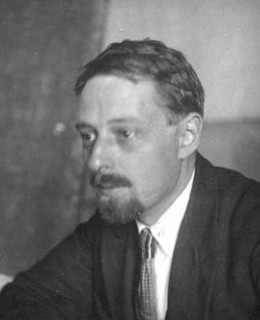 Изучая сюжет сказок, и взаимоотношение героев сказки фольклорист, Владимир Яковлевич Пропп, выделил 31 постоянную функцию. Последовательность их может варьироваться и не в каждой сказке они могут содержаться в полном объеме.Задачи, которые решаются при помощи данной методики полностью соответствуют положениям и требованиям ФГОС ДО:— формируется умение продумывать замысел, следовать ему в сочинении, выбирать тему, интересный сюжет, героев;— карты развивают внимание, восприятие, фантазию, воображение, обогащают эмоциональную сферу, активизируют устную связную речь;— карты развивают активность личности, не оставляя ребенка равнодушным к сказочному сюжету.План действий:1 этап: познакомить детей со сказкой, как жанром литературного произведения. Объяснить общую структуру сказки.«Сказки злые и добрые могут помочь воспитать ум. Сказка может дать ключи для того, чтобы войти в действительность новыми путями, может помочь ребенку узнать мир, может одарить его воображение и научить, критически воспринимать окружающее»Д. Родари   Контактная информацияМДОУ «Детский сад № 6»150055 г. Ярославльул. Ляпидевского, д.17ул. Красноборская, д.7бтелефон 8 (4852) 24-52-19тел./факс 8 (4852) 74-20-24email: yardou6@yandex.ruМДОУ «Детский сад № 149»150061 г. Ярославльул. Труфанова, д. 9ателефон 8 (4852) 68-17-36тел./факс 8 (4852) 55-30-54email:mdou149yar@yandex.ru2 этап: чтение сказки и сопровождение чтения выкладыванием карт Проппа;3 этап: пересказ сказки, опираясь на карты Проппа;4 этап: на этом этапе вы можете попробовать сами сочинять сказки, используя карты Проппа. Для этого отбираются 5-8 карт, придумываются главные герои, выбирается,  кто будет главный герой, помощники героя и те, кто будут ему вредить.Последовательность знакомствас картами:Изготовление карт. Карты, используемые в начале работы, должны быть выполнены в сюжетной манере и красочно. В дальнейшем, пользуются картами со схематичным изображением каждой функции смысл, которой был бы понятен детям, или вместе с ними оговорите каждое изображение.МДОУ «Детский сад №149»МДОУ «Детский сад № 6»Карты Проппа или как самому сочинить сказку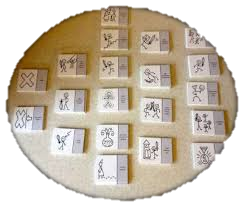 Ярославль2018 годВоспроизведение знакомой сказки, дифференциация: посмысловые части и соотношения с определенной функцией.Совместный поиск и нахождение обозначенных функций в новых сказках (на протяжении одного занятия используется 3-5 карт).Самостоятельный поиск функций детьми на материале знакомых, затем новых сказок.Целостное освоение сказочных функций (используется весь комплект карт).Сочинение сказок (сначала коллективно и используя ограниченный набор карт, постепенно добавляя по 3 - 4 карты).Работа с индивидуальным набором карт (вначале детям можно предлагать готовое название сказки, оговорить только место действия, количество персонажей). 